EVELYN OLDFIELD UNIT		   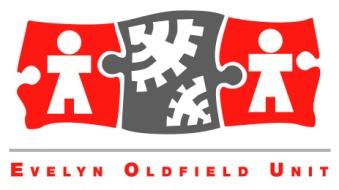 MEMBERSHIP FORM 2017/2018please tick  New Application			  Renewal Please complete either A or B below.  Before completing this form, please ensure you have read the instructions overleaf and that you meet the criteria for membership.A) OrganisationName of organisation: Address:Telephone: 					Fax:Email:Name of nominated representative:Name of deputy nominated representative: Our organisation is:  (please tick one)Refugee/migrant controlled	Not refugee/migrant controlled	What is the legal status of your organisation? (please tick all that apply)Registered Charity 			 	Charity number	___________	Company Ltd by Guarantee			Company number ___________Community Interest Company			CIC number ___________		Trust					Unincorporated association		Other						Please specify________________________What is the annual income of your organisation?0 - £10,000 ………………………	£10,000 - £50,000……………..	£50,000 - £100,000……………	£100,000 - £500,000……………	More than £500,000…………….	How many paid staff do you have? None……………………………...	Up to 1……………………………	Up to 5……………………………	Up to 10………………………..	More than 10……………………	How many regular volunteers do you have? (not including management committee members/trustees)None……………………………...	Up to 1……………………………	Up to 5……………………………	More than 5………………………	Signature ...........................................................................	Date: ..................................	     Chairperson/Trustee Please print name of Chairperson/Trustee: 	B) IndividualName: Address: Email: Telephone:	Signature: ..........................................................   	Date: .................................... StatementThe Evelyn Oldfield Unit is an independent, non-partisan, charitable organisation, set up in 1994 to provide, develop and coordinate specialist aid and support services for established refugee and migrant community organisations - in order to increase their capacity and potential for meeting the needs of their communities.Applying for MembershipThe membership year runs from 1st August 2017 until 30 July 2018.  To apply, please complete this form and return with any relevant documents as stated below, along with a cheque for your membership fee, made payable to Evelyn Oldfield Unit to: 
Director, Evelyn Oldfield Unit, 356 Holloway Road, London, N7 6PA.Criteria for MembershipOrganisations applying for membership must:support the aims and objectives of the Evelyn Oldfield Unitinclude with this application form: copy of constitutionlist of Management Committee membersany other information which might be relevant to this applicationpay a membership fee of : 	£5.00 (refugee/migrant controlled organisations)£30.00 (all other organisations)Individuals applying for membership must:be over 18support the aims and objectives of the Evelyn Oldfield Unitpay a membership fee of £5.00not have a managerial or controlling capacity or be in paid employment of any member organisationRights & Responsibilities of MembersEach member organisation shall nominate one individual to represent it, who can vote at general meetings. They may also appoint a deputy representative who can attend meetings but may only vote at meetings where the first representative is not present. Members can stand for election to the Management Committee of the Unit and propose others for election.  The liability of the members is limited. If the company is wound up, the contribution from each member towards payments of debts and liabilities will not be greater than one pound. A copy of the Unit’s constitution is available on request.Data ProtectionWe aim to keep our members informed about our work through regular email updates and occasional contact by post and phone. By signing this form and becoming a member you give your permission for us to contact you in this way.  We will not pass your details to anyone else.  Names and addresses of members are available for inspection by the public in a register of members in accordance with company law.